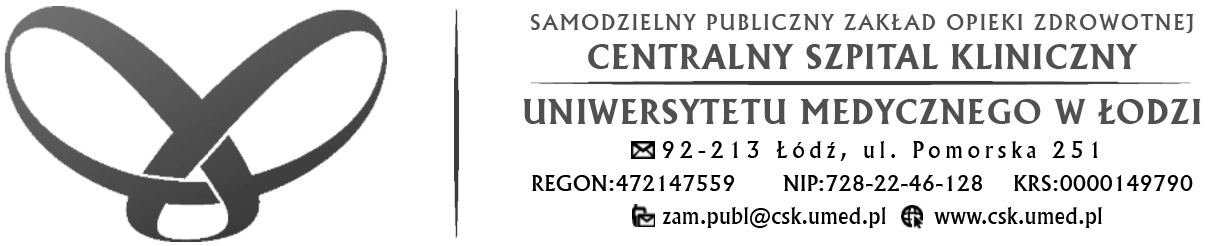 Łódź, dn. 24.03.2023 r. Dotyczy: zadania inwestycyjnego pn. „Przebudowa Oddziału Intensywnej  Terapii 
i Anestezjologii dla Dzieci oraz Oddziału Propedeutyki Pediatrii   i Chorób Metabolicznych Kości z Pododdziałem Rehabilitacji w Budynku Głównym Uniwersyteckiego Centrum Pediatrii Centralnego Szpitala Klinicznego Uniwersytetu Medycznego w Łodzi zlokalizowanego przy ul. Pankiewicza 16 w Łodzi” - sprawa nr ZP / 27 / 2023Zamawiający informuje, iż na podstawie art. 137 ust. 1 ustawy Pzp dokonuje modyfikacji dokumentacji swz. - dokumenty w załączeniu Dyrekcja CSK UM w Łodzi 